BRANSTON COMMUNITY ACADEMY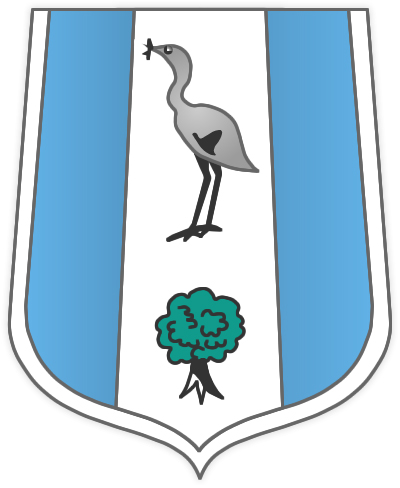 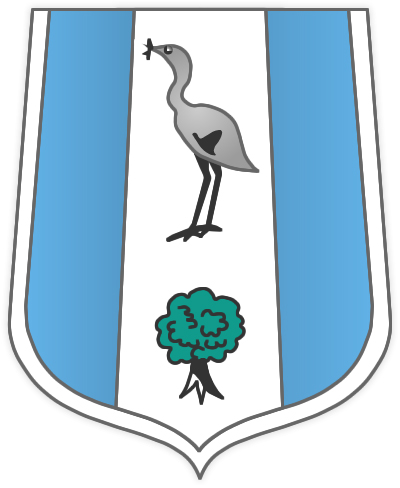 Information for CandidatesStudent behaviour, welfare and safetyThe following is an extract from the SEF: ‘Responses from students, parents and staff to key questions about personal development, behaviour and welfare are collectively good and more frequently outstanding’     (these responses are from benchmarked commercial surveys ie views compared to those expressed nationally to the same questions and categorised as outstanding, good, requires improvement or inadequate).Lincolnshire Teaching School Alliance (LTSA)Branston is a founder member of LTSA (now 20 secondary schools across the county). There are three key aspects to the collaborative work of LTSA: teacher training, professional development and school to school support.  A number of BCA staff are trained to act as school advisers (for school to school support), facilitators/deliverers of the LTSA professional development programme and mentors/course consultants for teacher trainees. National Support School status (NSS)Branston has recently been designated as a NSS by the NCSL. This means that BCA will support at least one school/academy per year (a deployment).  The application was made on an understanding with LTSA that the capacity needed to deliver a deployment would be in part from BCA and in part from the LTSA ‘infrastructure’.  How the school progresses with NSS following the change in Principal will be discussed with the successful candidate and NCSL.   School BudgetThe school has a very large reserve as a consequence of decisions taken by the governing body to ensure that we were prepared for the challenging financial climates increasingly being experienced in schools and with which we are all familiar. The details of that position will be shared with candidates during the first day of interviews. School growthThe education planning team from Lincolnshire County Council approached the school in 2016 due to its projections of significant growth for BCA. They have commissioned construction of an additional building to the school site (beginning summer 2017) with a potential phase 2 planned for implementation dependent on the rate of increase of applications for places. The published admission number is changing from 180 to 210 (we are expecting 210 students in September 2017).    